В Международном детском центре завершилась 14 смена «Артек» – время действовать!»26 декабря 2022 годаОбразовательная программа 14 смена «Артек» – время действовать!» была направлена на повышение грамотности артековцев в правовой, финансовой, цифровой сферах, а также на совершенствование активной гражданской позиции, воспитание уважения к памяти защитников Отечества и подвигам Героев Отечества, навыков бережного отношения к культурному наследию и окружающему миру. Участниками предновогодней смены, которая прошла с 5 по 26 декабря, стали более двух тысяч ребят из разных регионов России.В прощальный вечер на «Встречу перед расставанием» все артековцы собрались на «Артек-Арене», чтобы вспомнить самые яркие события и сказать друг другу теплые слова на прощание.  Ребята стали зрителями музыкального спектакля «Счастье рядом», встретились с любимыми сказочными героями. Участники представления увидели, насколько в нашей жизни важны дружба, преданность и любовь.Обращаясь к артековцам 14 смены, директор «Артека» Константин Федоренко сказал: «Мы живем в удивительной стране. Стране, которая дает возможности, предоставляет шансы. Я хочу, чтобы каждый из вас представил свое будущее. Оно зависит только от вас. На вашем пути будут вызовы, которые вы обязательно преодолеете. Ведь многое невозможно, пока вы это сами не сделаете возможным. Вы – будущее страны. Главное, чему мы научились за смену – это дружить. Помните, что в единстве наша сила, в единстве сила нашей страны».Школьники увидели видеообращение Президента Российской Федерации Владимира Путина к участникам I Съезда Российского движения детей и молодежи, узнали о миссии и деятельности Движения. Гостем закрытия смены стал делегат I Съезда «Движения первых» от Республики Крым, артековец Максим Куць, который рассказал сверстникам о новом движении и о том, как стать его участником. «Для меня огромная честь выступить на «Артек-Арене». Безусловно, «Артек» может стать домом для Движения, здесь собираются талантливые дети из всей страны. Уверен, что у «Артека» и «Движения первых» обязательно будет общее будущее», – уверен Максим Куць.А старт работе в этом направлении уже дан – в «Артеке» первыми в стране создали первичное отделение «Движения первых» – в заседании совета обучающихся школы, вожатых детских лагерей, родителей и представителей управленческого и педагогического составов детского центра, принял участие и детский совет 14 смены «Артек – время действовать».По традиции, на церемонии закрытия смены поздравили лучших представителей каждого лагеря с вручением главной артековской награды. По итогам 14 смены 2022 года за высокие личные достижения, успешное участие в программах лагеря, уважение сверстников и артековского сообщества знаком общественного признания «Звезда Артека» награждены:Агния Смирнова, г. Вологда, Вологодская область (д/л «Кипарисный»); Анастасия Орлова, рабочий поселок Светлый Яр, Волгоградская область (д/л «Лазурный»); Амина Шинкаревич, г. Севастополь (д/л «Речной»); Кирилл Тюленев, г. Никольск, Пензенская область (д/л «Морской»), Альмина Манджиева, поселок Кетченеры, Республика Калмыкия (д/л «Хрустальный), Владислава Шабалина, г. Омск (д/л «Янтарный»).Основными событиями смены стали акция «Герои моей страны», встречи с защитниками Отечества, празднование Дня Конституции Российской Федерации. В течение смены работала «Добрая мастерская», где ребята создавали подарки для российских военнослужащим, писали добрые послания, в которых высказывали поддержку и благодарность защитникам Родины.Артековцы посетили площадку игровых технологий «Время действовать!», в рамках которой принимали участие в робомарафоне «Цифровая грамотность», обучались в VR-школе, попробовали себя в киберспорте. Также были открыты технические и творческие студии МДЦ «Артек».В течение смены состоялся финал III Всероссийского чемпионата по финансовой грамотности и предпринимательству среди школьников.  Кроме этого, школьники приняли участие в дополнительной общеразвивающей программе «Искусство платить налоги», которая реализована в детском центре совместно с тематическим партнером Федеральной налоговой службой.  Генеральная прокуратура Российской Федерации в честь 350-летия со дня рождения Петра Великого провела в течение смены просветительские мероприятия. Артековцы успевали учиться в школе, путешествовать по Южному берегу Крыма, выходить в море на шлюпках, изучать семафорную азбуку, вязать узлы, участвовать профильных соревнованиях.На «Встрече перед расставанием» по доброй артековской традиции в знак дружбы мальчики подарили девочкам розы. Попрощавшись со своим отрядом и детским центром, участники смены увезли из «Артека» адреса новых друзей, новые знания и незабываемые эмоции.«В течение смены я занималась в профильном морском отряде, научилась вязать узлы, выучила семафорную азбуку, получила много новых званий. Мне запомнился каждый день, проведенный с отрядом, я очень подружилась с ребятами за три недели. «Артек» – это место, где можно получить много возможностей и познакомиться с новыми друзьями. Желаю каждому идти всегда вперед, действовать и достигать своих целей», – поделилась впечатлением от смены Агния Смирнова из Вологды.«Я провела смену в туристическом отряде, теперь умею вязать узлы, ориентироваться на местности. Узнала много нового об истории и природе «Артека», научилась скалолазанию. Запомнились наши занятия, поездка в Никитский ботанический сад и Ливадийский дворец, конкурс визитных карточек. «Артек» стал для меня местом, где я нашла единомышленников и смогла осуществить все, что мне хотелось. Я желаю каждому настроиться на самое лучшее», – рассказала Анастасии Орловой из рабочего поселка Светлый Яр Волгоградской области.«За смену я научилась по-настоящему любить, уважать и ценить. Провела смену в профильном отряде «Эко-Град», узнала о проблемах экологи и о том, как их решать. Мне запомнились конкурсы визиток, отрядного танца, а также поездки по Южному берегу Крыма. «Артек» стал для меня большой, крепкой и дружной семьей. Желаю всем удачи и успехов», –  отметила Владислава Шабалина из Омска.СправочноМеры безопасностиВ Международном детском центре особое внимание уделяется безопасности детей. В целях обеспечения безопасности и антитеррористической защищенности в «Артеке» ежедневно обеспечивается круглосуточное дежурство силовых структур внутри периметра и за его пределами. Территория «Артека» находится под охраной сотрудников Росгвардии, подразделения ОВО по городскому округу Ялта, также на регулярной основе детские лагеря патрулируются штатными сотрудниками контрольно-пропускного отдела центра. Для безопасности детей в пунктах отправки и прибытия (железнодорожный вокзал, автовокзал) организован полный комплекс мер безопасности. Охрана общественного порядка на железнодорожном вокзале осуществляется сотрудниками транспортной полиции Крымского линейного управления МВД России на транспорте, а также сотрудниками транспортной безопасности. ГИБДД МВД России по Республике Крым обеспечивает сопровождение организованных групп детей в пути следования от МДЦ «Артек» до мест отправленияТакже в «Артеке» особое внимание уделяется безопасности и профилактике распространения вирусных инфекций. Перед заездом детей каждую смену проводится полная дезинфекция всех помещений Международного детского центра.Для безопасности детей в пунктах отправки и прибытия (железнодорожный вокзал, автовокзал) организован «Зеленый коридор». Продолжает действовать четырехпороговый входной медицинский контроль за состоянием здоровья каждого ребенка: в местах прибытия, в медицинском пункте базы-гостиницы «Артека» в Симферополе, по прибытии в детский лагерь и в медпунктах лагерей после распределения в отряды. Для усиления контроля за состоянием здоровья на заезде привлекается врач-инфекционист.С учётом рекомендаций Роспотребнадзора, Министерства здравоохранения и Министерства просвещения России антисептиками, а также информационными табличками оборудованы все помещения для проживания, столовые и рекреации. Как получить путевку в «Артек»Путевки в Международный детский центр «Артек» выделяются в качестве поощрения за достижения ребенка в учебе, творчестве, спорте и общественной деятельности. Предоставляются на бесплатной основе по квотам, выделяемым всем субъектам Российской Федерации, а также тематическим партнерам детского центра.С 2017 года распределение путевок в Артек происходит исключительно посредством автоматизированной информационной системы «Путевка». За 2017–2021 гг. в системе зарегистрировано более 526 тысяч детей со всей России.В МДЦ «Артек» зачисляются дети, обучающиеся в 5-11 классах, которым до окончания смены не исполнилось 18 лет. В летний период (с июня по август) МДЦ «Артек» зачисляет на обучение детей с 8 полных лет до 17 лет включительно.Для получения путевки ребенку необходимо выполнить три шага: Пройти регистрацию на сайте артек.дети и заполнить профиль.Прикрепить достижения (грамоты, сертификаты, благодарственные письма и т.п.), полученные за          последние 3 года.Подать заявку на планируемую смену, выбрав направление квоты: региональная (за счет средств федерального бюджета) или тематическая (за счет средств федерального бюджета).Рейтинг заявки в АИС «Путевка» формируется в зависимости от количества достижений (максимальное количество - 10 наград и 10 прочих достижений), уровня проведения мероприятия (муниципальный, региональный, межрегиональный, всероссийский, международный) и коэффициента территориальной принадлежности (областной центр, город, поселок, деревня). На каждую смену «проходной балл» по квоте каждого региона Российской Федерации различный и зависит от рейтинга достижений кандидатов, претендующих на получение путевки в Центр.Распределение путевок в АИС «Путевка» по квоте региона Российской Федерации на определенную смену проходит автоматически с учетом наивысшего рейтинга заявки, гендерного признака, а в учебный период – с учетом класса обучения ребенка.Распределение путевок в АИС «Путевка» по квоте тематического партнера в рамках выделенной квоты проходит в соответствии с положением о конкурсной процедуре отбора детей каждого тематического партнера Центра.Таким образом, обеспечиваются равные возможности для всех детей претендовать на получение путевки в Центр независимо от количества проводимых в регионе конкурсов, социального статуса родителей или других показателей в соответствии с региональной образовательной политикой.Официальные ресурсы МДЦ «Артек»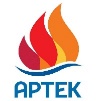  press@artek.orgОФИЦИАЛЬНЫЙ САЙТ АРТЕКАФОТОБАНК АРТЕКАТЕЛЕГРАММРУТУБ  ВКОНТАКТЕ